DREAM SMP TIMELINE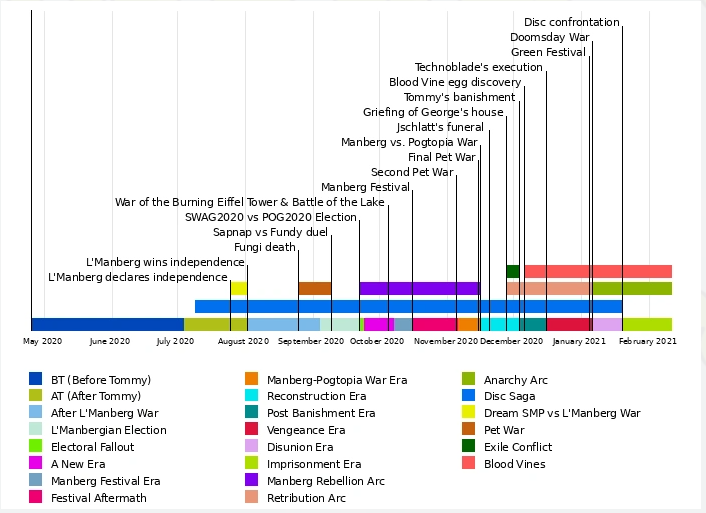 ERAS: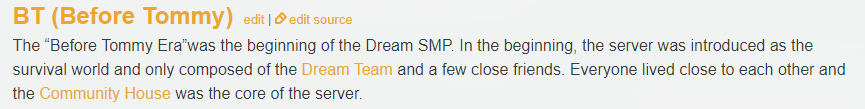 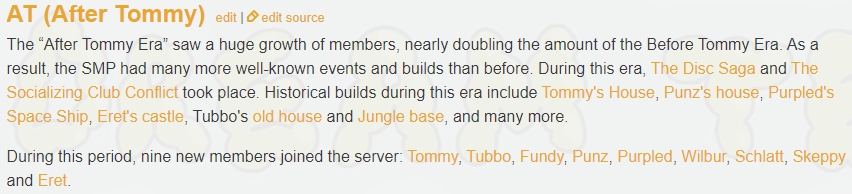 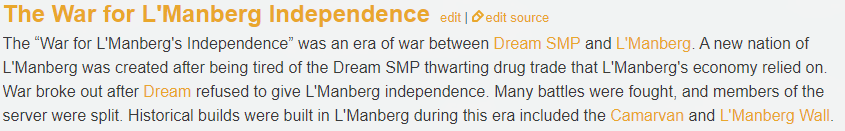 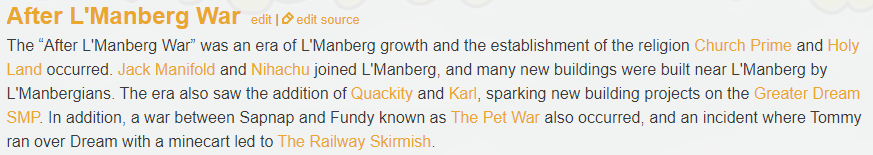 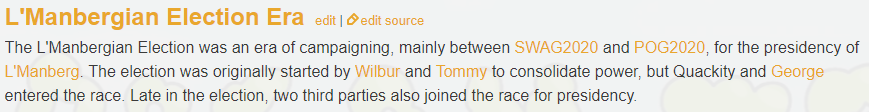 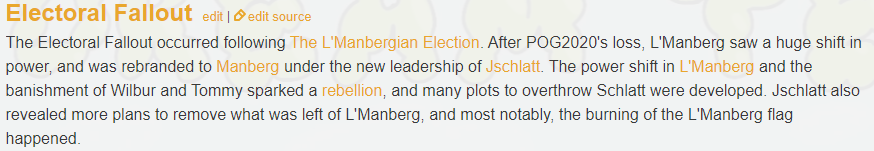 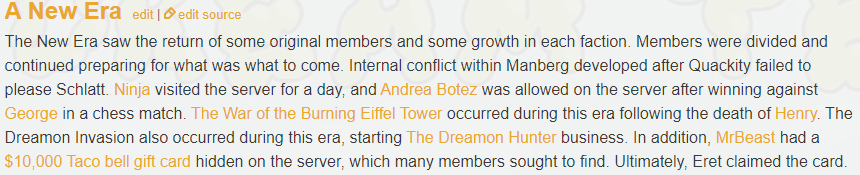 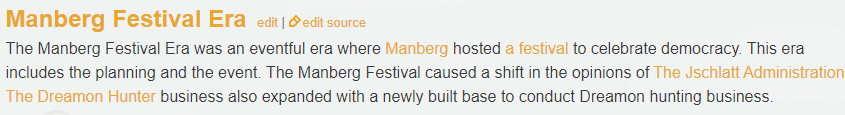 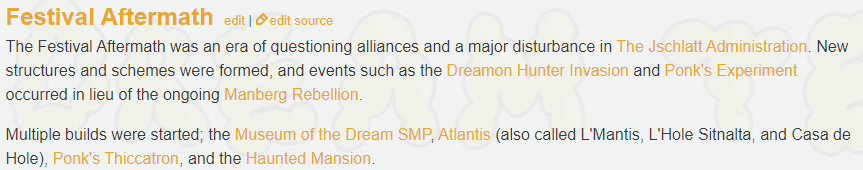 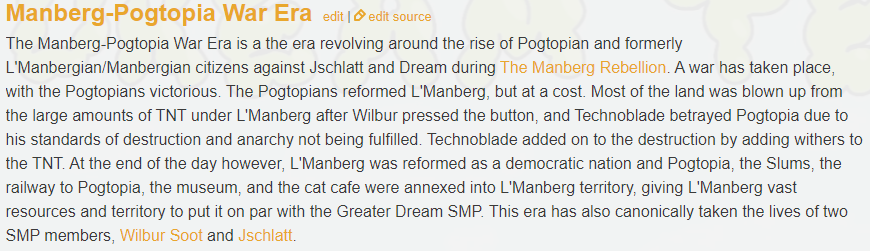 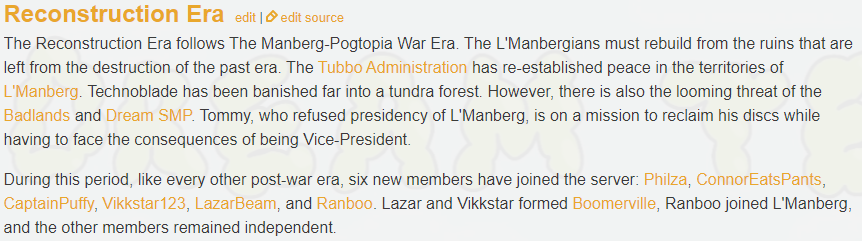 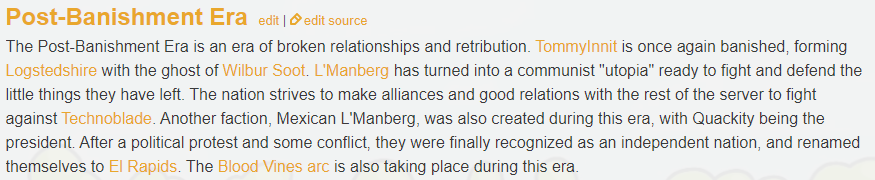 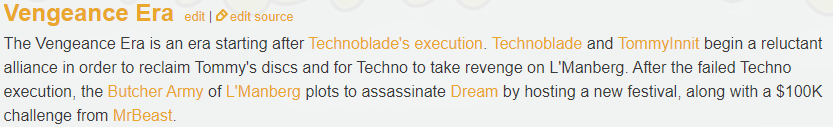 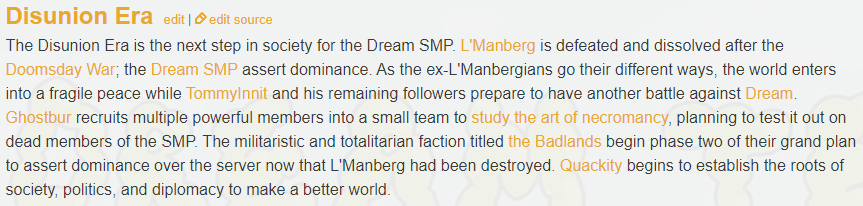 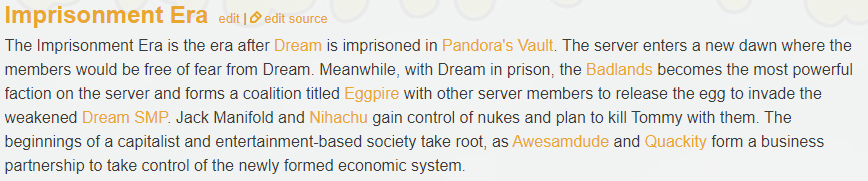 *screens from https://dreamteam.fandom.com/wiki/Dream_Team_Wiki*